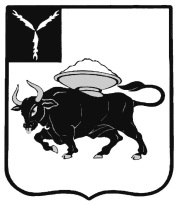 МУНИЦИПАЛЬНОЕ ОБРАЗОВАНИЕ ГОРОД ЭНГЕЛЬС                      ЭНГЕЛЬССКОГО МУНИЦИПАЛЬНОГО РАЙОНАСАРАТОВСКОЙ ОБЛАСТИ                                                                    ГЛАВАМУНИЦИПАЛЬНОГО ОБРАЗОВАНИЯ ГОРОД ЭНГЕЛЬСП О С Т А Н О В Л Е Н И Еот 01 ноября 2017 года						                                № 19г. ЭнгельсО вынесении на публичные слушания проекта бюджета муниципального образования город Энгельс Энгельсского муниципального района Саратовской области на 2018 год и на плановый период 2019 и 2020 годовНа основании статьи 28 Федерального закона от  №131-ФЗ «Об общих принципах организации местного самоуправления в Российской Федерации», Устава муниципального образования город Энгельс Энгельсского муниципального района Саратовской области, Положения о публичных слушаниях в муниципальном образовании город Энгельс Энгельсского муниципального района Саратовской области, утвержденного решением Энгельсского городского Совета депутатов от 26 октября 2012 года №702/02,	ПОСТАНОВЛЯЮ:Вынести на публичные слушания с участием граждан, проживающих на территории муниципального образования город Энгельс Энгельсского муниципального района Саратовской области, проект бюджета муниципального образования город Энгельс Энгельсского муниципального района Саратовской области на 2018 год и на плановый период 2019 и 2020 годов, согласно Приложению. Назначить организатором публичных слушаний комиссию в составе:- председателя комиссии – Конина Василия Николаевича, заместителя Главы муниципального образования город Энгельс,- секретаря комиссии – Забирова Руслана Харисовича, консультанта управления учета, экономического анализа и финансов аппарата Энгельсского городского Совета депутатов,- члена комиссии – Михайлова Бориса Александровича, руководителя аппарата Энгельсского городского Совета депутатов.                                                                                    3.  Граждане, проживающие на территории муниципального образования город Энгельс Энгельсского муниципального района Саратовской области, обладающие избирательным правом, вправе участвовать в публичных слушаниях в целях обсуждения проекта бюджета муниципального образования город Энгельс Энгельсского муниципального района Саратовской области на 2018 год и на плановый период 2019 и 2020 годов посредством:- подачи организатору публичных слушаний замечаний и предложений в письменной форме в срок до дня проведения публичных слушаний;- подачи организатору публичных слушаний замечаний и предложений в устной и (или) письменной форме в день проведения публичных слушаний;- непосредственного участия в публичных слушаниях.4.  Организатору публичных слушаний в целях разъяснения положений проекта бюджета муниципального образования город Энгельс Энгельсского муниципального района Саратовской области на 2018 год и на плановый период 2019 и 2020 годов до дня проведения публичных слушаний организовать выступления разработчика указанного проекта решения (его представителей) на собраниях жителей и в средствах массовой информации.5.  Замечания и предложения в письменной форме граждане вправе представить организатору публичных слушаний в срок со дня опубликования настоящего постановления до 6 ноября 2017 года по рабочим дням с 9.00 до 17.00 по адресу: город Энгельс, площадь Свободы, дом 1а, кабинет 331.Замечания и предложения в письменной и (или) устной форме могут быть представлены председательствующему в день проведения публичных слушаний до окончания публичных слушаний по месту их проведения.Все замечания и предложения, представленные в установленный срок, подлежат внесению в протокол публичных слушаний.Замечания и предложения, представленные не менее чем за 5 дней до дня проведения публичных слушаний, обобщаются организатором публичных слушаний, и доводятся до сведения участников публичных слушаний в день их проведения.При проведении публичных слушаний все участники публичных слушаний вправе высказать свое мнение о проекте бюджета муниципального образования город Энгельс Энгельсского муниципального района Саратовской области на 2018 год и на плановый период 2019 и 2020 годов и о замечаниях и предложениях по указанному проекту, задать вопросы разработчику проекта и экспертам.6.   Провести публичные слушания 7 ноября 2017 года в 10.00 часов в зале заседаний Энгельсского городского Совета депутатов (город Энгельс, площадь Свободы, дом 1а, 3 этаж). 7.  Организатору публичных слушаний все представленные участниками публичных слушаний замечания и предложения по проекту бюджета муниципального образования город Энгельс Энгельсского муниципального района Саратовской области на 2018 год и на плановый период 2019 и 2020 годов отразить в заключении о результатах публичных слушаний.Заключение о результатах публичных слушаний представить Главе муниципального образования город Энгельс.8.  Настоящее постановление подлежит официальному опубликованию не позднее 10 дней со дня его принятия одновременно с опубликованием проекта бюджета муниципального образования город Энгельс Энгельсского муниципального района Саратовской области на 2018 год и на плановый период 2019 и 2020 годов. Глава муниципальногообразования город Энгельс                                                                               С.Е. Горевский